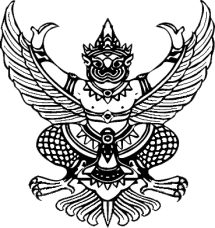 ประกาศองค์การบริหารส่วนตำบลหินดาดเรื่อง  มาตรการป้องกันการให้หรือรับสินบน----------------------------------------- 	เพื่อให้การดำเนินงานเกี่ยวกับการจัดซื้อจัดจ้างและภารกิจอื่น เป็นไปด้วยความโปร่งใส สามารถตรวจสอบได้ และป้องกันการให้ หรือรับสินบน ขององค์การบริหารส่วนตำบลหินดาด จึงกำหนดมาตรการป้องกันการให้หรือรับสินบน เพื่อให้บุคลากรขององค์การบริหารส่วนตำบลหินดาด ถือปฏิบัติ ดังนี้ 	1. ห้ามใช้ตำแหน่งหน้าที่หาผลประโยชน์ให้ตนเอง ครอบครัว หรือพวกพ้อง 	2. ห้ามรับผลประโยชน์อย่างใดจากการปฏิบัติหน้าที่นั้น 	3. ห้ามใช้ตำแหน่งหน้าที่ เพื่อเอื้อประโยชน์แก่ตนหรือพวกพ้อง 	4. ห้ามเจ้าหน้าที่ นำทรัพย์สินของทางราชการไปใช้เพื่อประโยชน์ส่วนตัว 	5. ห้ามนำข้อมูลลับหรือข้อมูลภายในไปใช้เพื่อประโยชน์ตนเองหรือบุคคลอื่น 	6. ให้ผู้บังคับบัญชาตรวจสอบ กำกับ ติดตาม พฤติกรรมของเจ้าหน้าที่อย่างใกล้ชิด หากพบว่ามีพฤติกรรมที่สุ่มเสี่ยงกับการให้หรือรับสินบน ให้มีการตักเตือน เพื่อป้องกันเหตุที่จะเกิดขึ้น จึงประกาศให้ทราบและถือปฏิบัติโดยทั่วกันประกาศ ณ วันที่   ๒๗    ธันวาคม  พ.ศ. ๒๕๖๒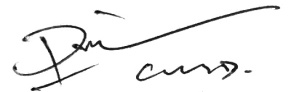 (นายประพันธ์  เชาวน์ดี)นายกองค์การบริหารส่วนตำบลหินดาด